INAUGURATION DES LABORATOIRES DE RECHERCHE GREENTROPISM A ROUEN
Nous avons été très heureux d’inaugurer le 24 novembre 2021 nos nouveaux Laboratoires de recherche #Rouen Biopolis III avec le soutien et la présence de Madame Sophie Gaugain 1ère Vice-Présidente de la Région Normandie en charge du soutien aux entreprises, du développement économique et de la RSE et de Monsieur  Abdelkrim Marchani  Président de Rouen Normandie Création Métropole Rouen Normandie
Remerciements à nos invités qui nous ont fait l’honneur de leur présence. Et bien sûr aux équipes GreenTropism pour tous les efforts afin de rendre possible des ateliers de spectrométrie et Intelligence Artificielle et des ateliers sur nos prototypes de diagnostic utilisant eux aussi la spectrométrie et l'intelligence artificielle pour détecter en trois minutes des pathogènes dans un échantillon patient.
Rouen est maintenant ouvert et opérationnel pour passer à la mise au point finale de kits de diagnostic dédié aux laboratoires d'analyse médicale.
Merci à vous tous d’avoir partagé ce moment avec nous.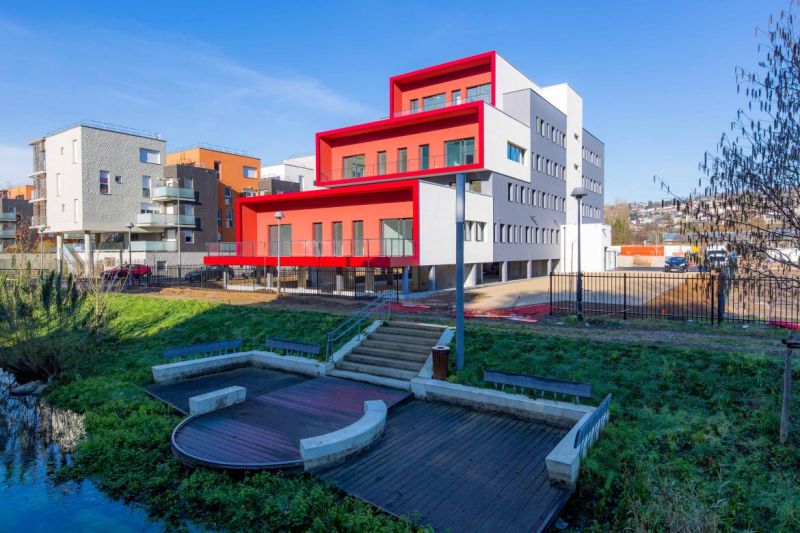 